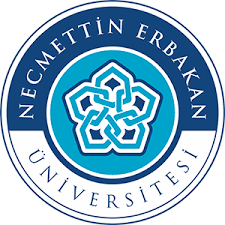 NECMETTİN ERBAKAN ÜNİVERSİTESİ……………………….  TOPLULUĞU SPONSORLUK SÖZLEŞMESİNecmettin Erbakan Üniversitesi  ………………………………………..  Topluluğu’nun …/…/20… tarihinde ……………………………………. adlı yerde düzenleyeceği  …………………………...................etkinliği kapsamında;…………………………. Topluluğu ile ………………………………….. adlı firma:Firmanın etkinlik sürecinde ………………………………………………………………………… düzenlemek amacıyla öğrenci topluluğunun ………………………………...……...………… taleplerini karşılamayı kabul etmesi  neticesinde karşılıklı olarak anlaşmaya varılmıştır.Bilgilerinize arz ederim. …../…../202..Firma		Topluluk Muhasip  Üyesi                 Topluluk  Başkanı	                 Akademik Danışman